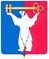 РОССИЙСКАЯ ФЕДЕРАЦИЯ КРАСНОЯРСКОГО КРАЯГЛАВА ГОРОДА НОРИЛЬСКАПОСТАНОВЛЕНИЕ19.06.2018                                            г. Норильск                                                     № 35Об утверждении состава Консультативного совета по делам национальностей муниципального образования город НорильскВ целях урегулирования отдельных вопросов, связанных с организацией деятельности Консультативного совета по делам национальностей муниципального образования город Норильск, ПОСТАНОВЛЯЮ:1.	Утвердить состав Консультативного совета по делам национальностей муниципального образования город Норильск (прилагается).2.	Признать утратившими силу:- постановление Главы города Норильска от 27.09.2016 № 53 «Об утверждении состава Консультативного совета по делам национальностей муниципального образования город Норильск»;- постановление Главы города Норильска от 03.02.2017 № 10 «О внесении изменений в постановление Главы города Норильска от 27.09.2016 № 53».3. Опубликовать настоящее постановление в газете «Заполярная правда» и разместить его на официальном сайте муниципального образования город Норильск.И.о. Главы города Норильска						                 А.В. МалковУТВЕРЖДЕНпостановлением Главы города Норильска	от 19.06.2018 № 35Состав Консультативного совета по делам национальностеймуниципального образования город НорильскБериев Тимур Михайлович             -председатель Норильского регионального отделения «Заполярная Осетия» Международного общественного движения «Высший Совет Осетин»Богаченко ДмитрийАнатольевич-председатель местной общественной организации поддержки греческой культуры в городе Норильске Красноярского краяЗармамбетов Ораз-Магомед Кельдалиевич       -председатель общественной организации Местной ногайской национально – культурной автономии                 г. НорильскаКарпов Игорь Олегович            -заместитель Главы города Норильска по взаимодействию с правоохранительными органамиКеримов    Алигюшад Гасан оглы -председатель регионального общественного движения «Азербайджанская диаспора»Кононченко   Юрий Александрович-атаман Норильского городского казачьего обществаЛеу   Лидия Александровна-начальник Управления административной практики Администрации города НорильскаМаслов Геннадий Вячеславович        -начальник Отдела Министерства внутренних дел Российской Федерации по городу НорильскуМурзаеваБумайра Попошевна- председатель Местной общественной организации национально-культурной автономии кыргызов «Эне-Сай» (Енисей) г. НорильскаШемрукНадежда Борисовна-помощник кошевого атамана Местной городской общественной организации «Содействие возрождению традиций казачества «Норильская казачья община»Шустерман  Михаил Наумович  -председатель иудейской религиозной организации «Еврейская община городов большого Норильска»Шухаев Нурлыбай Тулентаевич-председатель местной общественной организации национально - культурной автономии казахов «Ынтымак» (Содружество) г. НорильскаЯзыкбаева Лениза Фавилевна-председатель местной общественной организации - национально-культурной автономии татар «Берлек» - «Союз» г. Норильска